Учебный план / учебный график (категория C)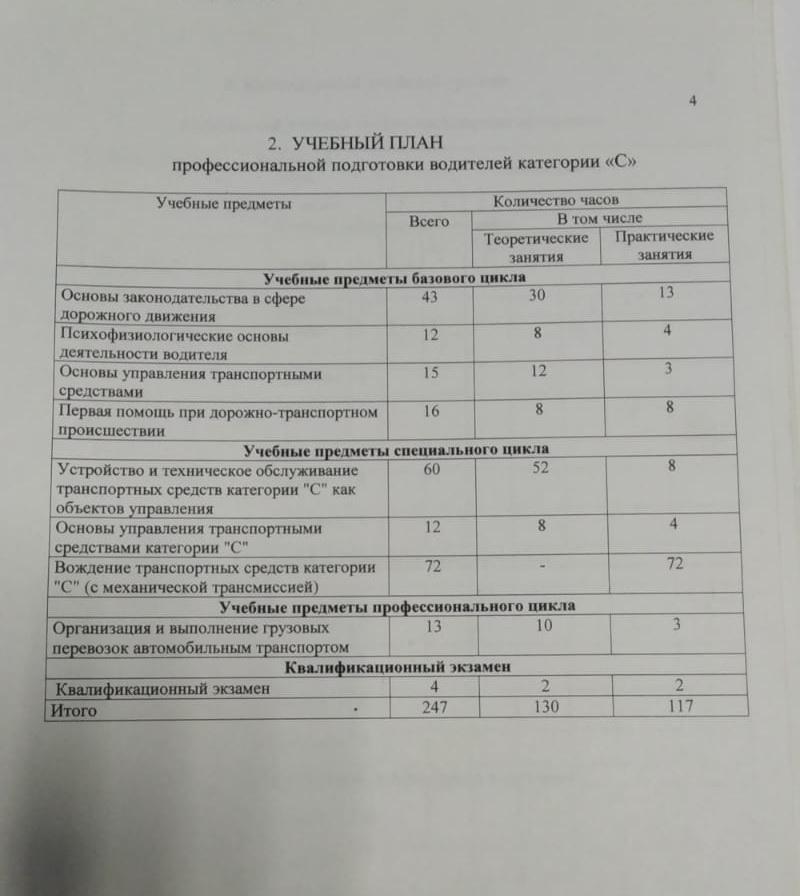 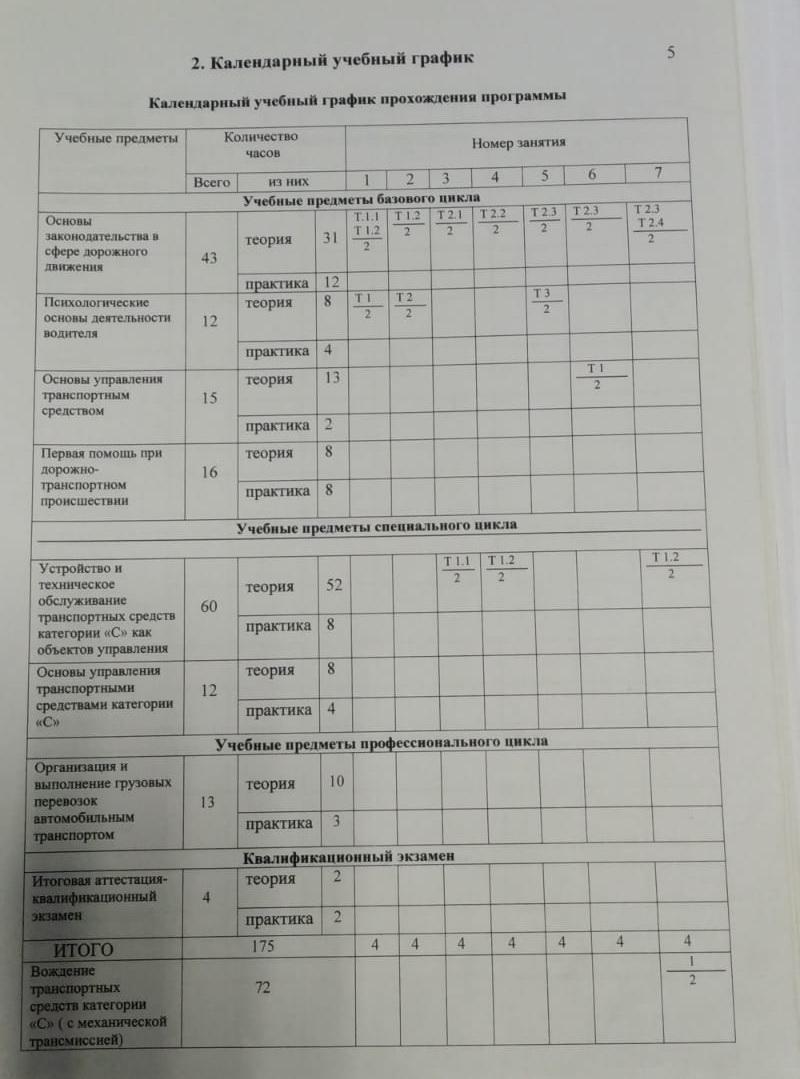 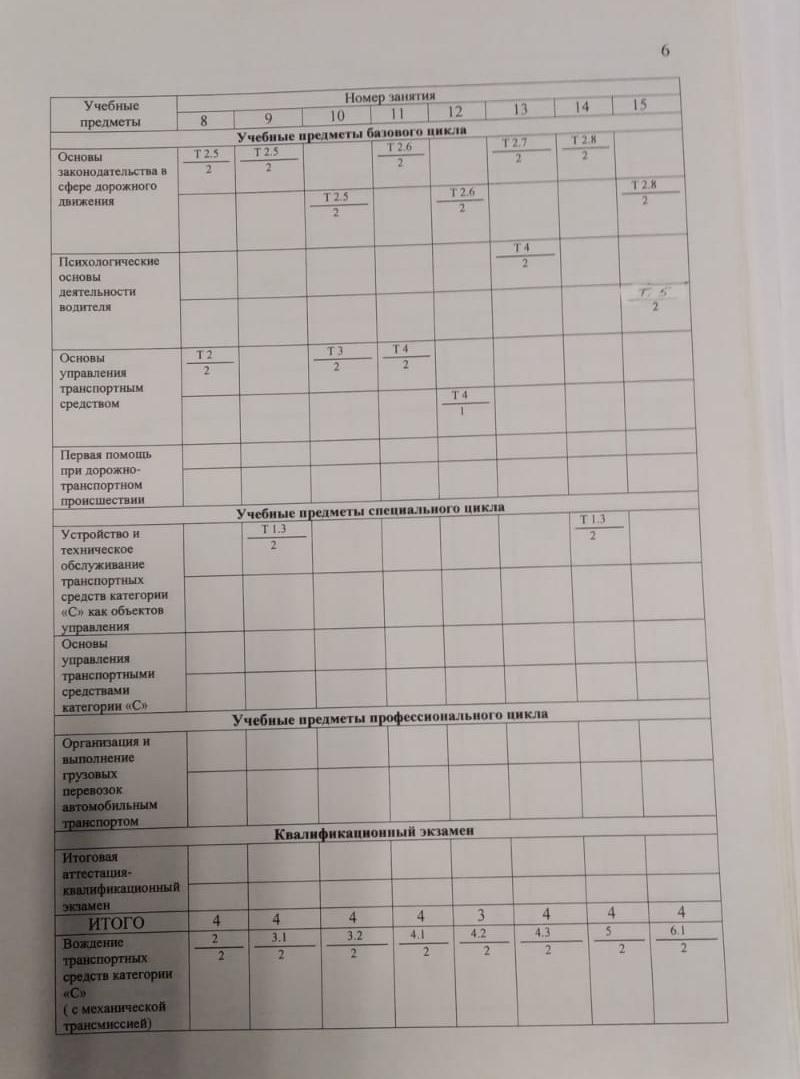 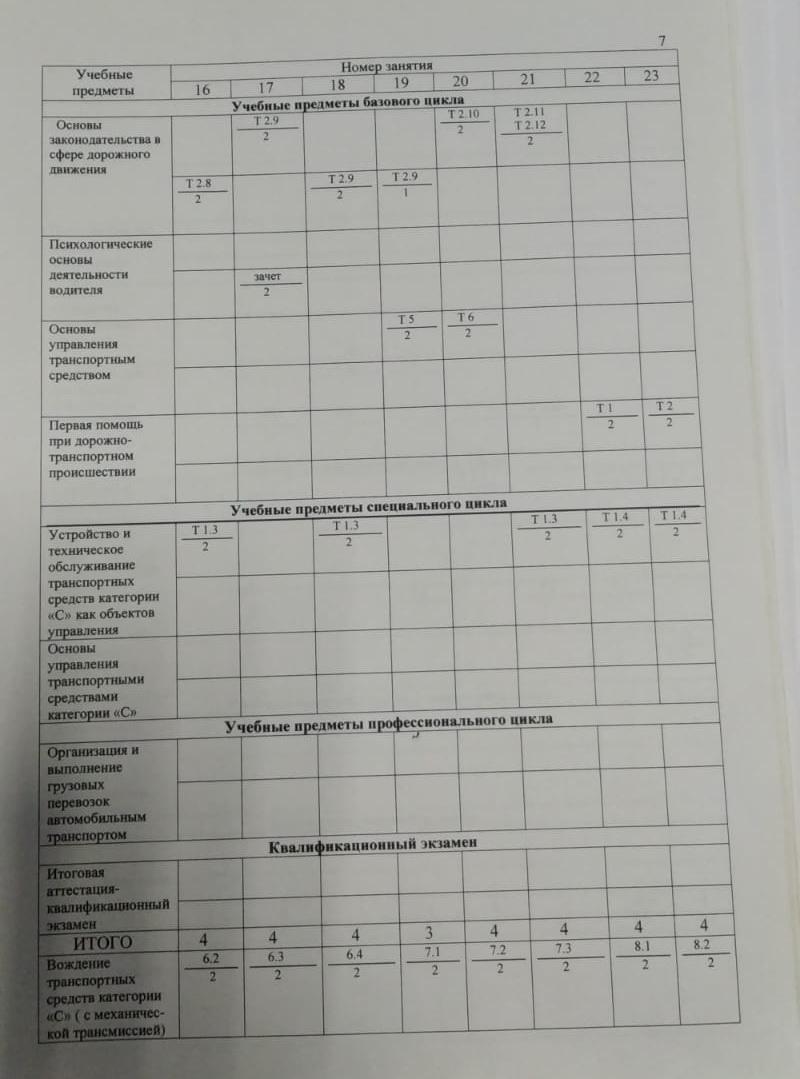 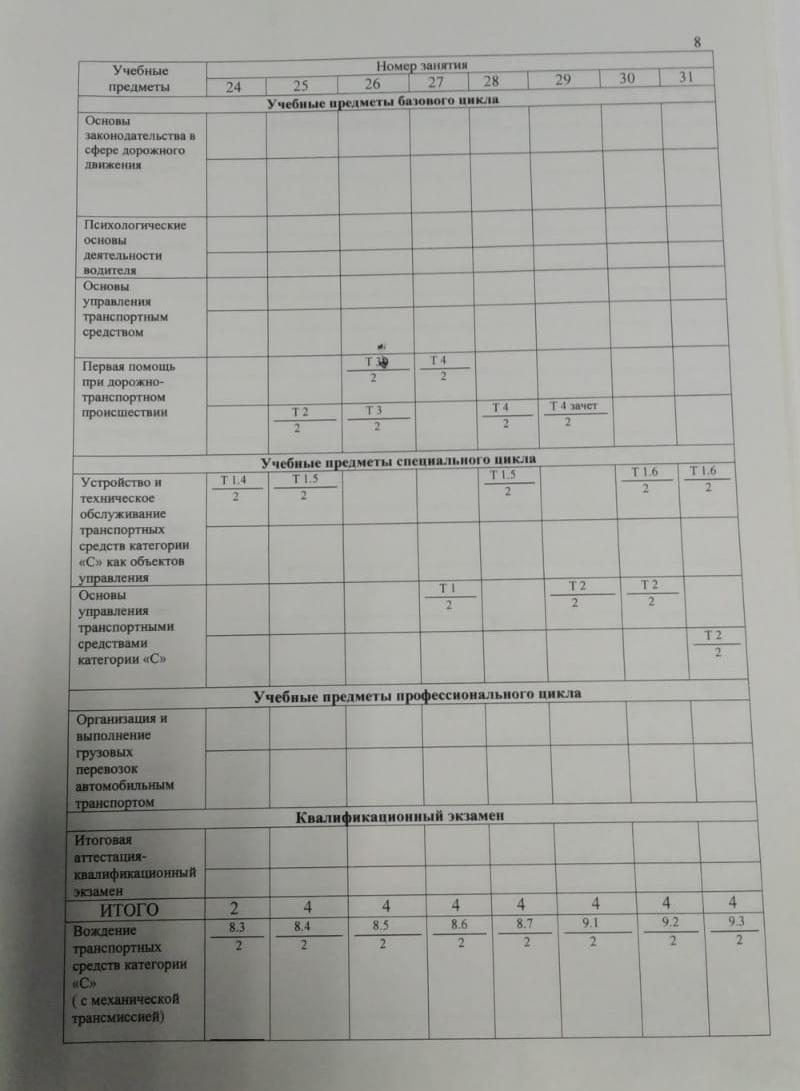 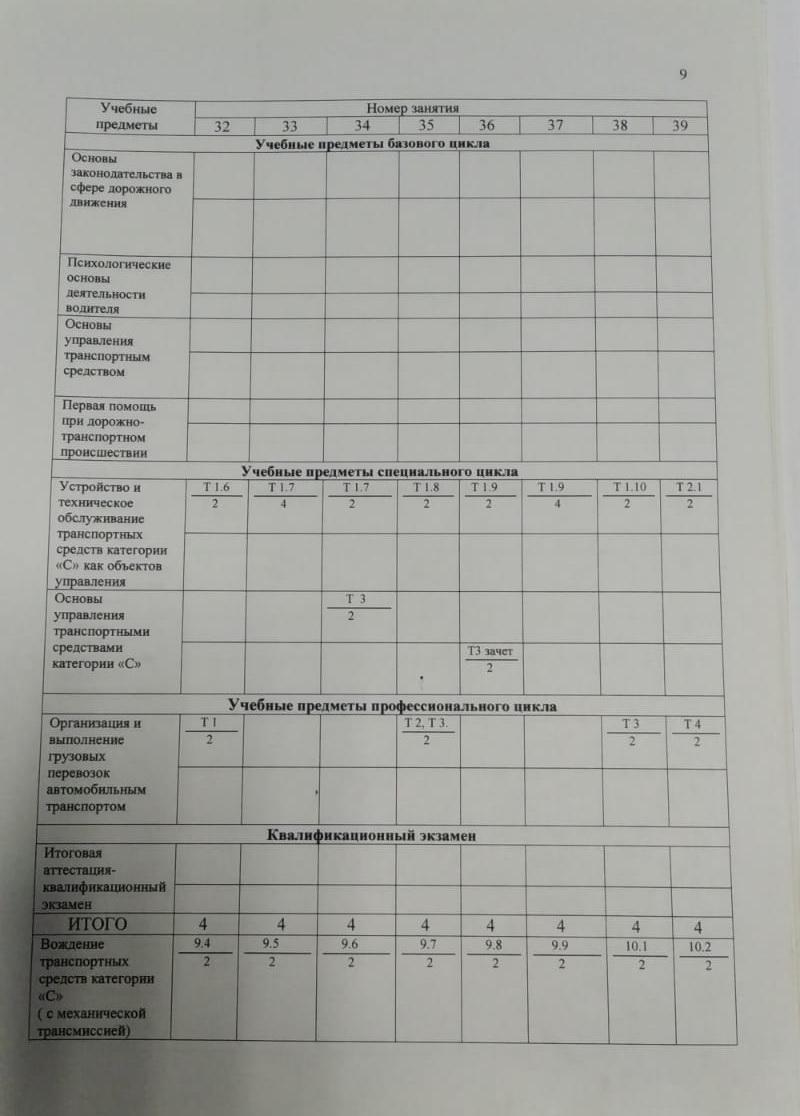 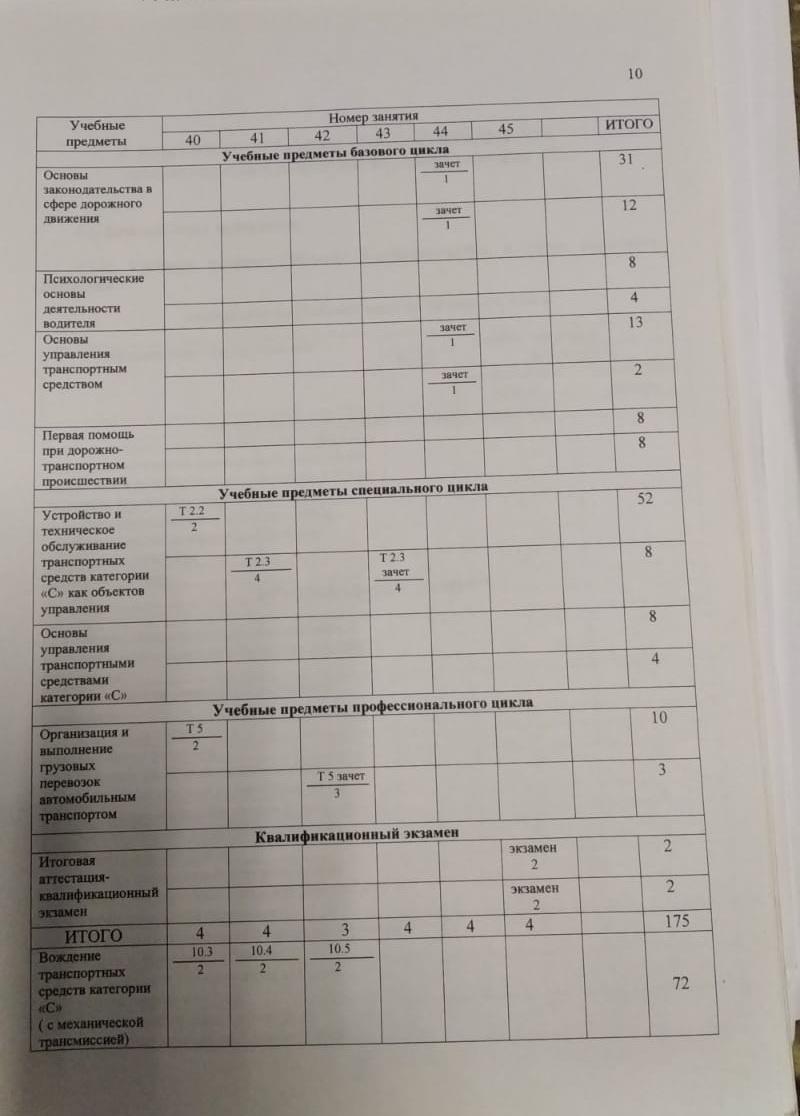 